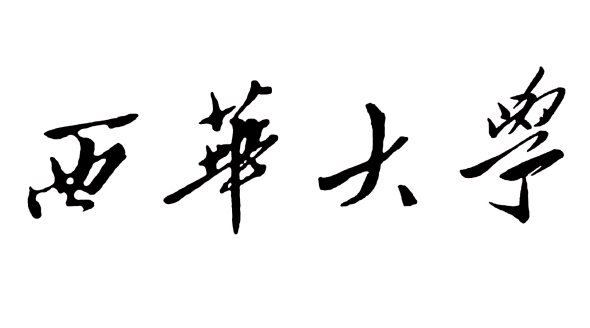 开放课题申报书发布平台名称：                                       课题名称：                                       课题负责人：                                       所在单位：                                       起止时间：                                       填表日期：                                       西华大学制说 明1.填写课题申报书以前，请先查阅《西华大学学科科研平台开放课题管理办法》及各学科科研平台当年开放课题《申报指南》。申报书内各项内容，应实事求是，认真填写，表述明确。2.课题负责人不填写课题编号。3.开放课题的研究年限一般为1—2年（一般为2022年5月）。4.申请书一式5份，统一用A4双面印制装订，单位科研管理部门审查盖章后报送至实验室。一、基本信息二、课题组成员三、国内外研究现状及立项必要性（限2000字以内）课题可行性1.研究内容和思路。（限2000字以内）2.现有研究基础和已具备的条件。（限1000字以内）五、课题特色与创新（限1000字以内）六、预期研究成果（限1000字以内）七、进度安排八、课题经费预算九、申请者承诺十、审查意见课题编号:课题信息课题名称课题信息申请金额元起止时间   年   月   日-   年   月   日   年   月   日-   年   月   日   年   月   日-   年   月   日课题负责人信息姓    名性   别民   族课题负责人信息出生年月年  月  日从事专业课题负责人信息职    称学    历学   位课题负责人信息工作单位邮政编码课题负责人信息联系电话E-mail课题负责人信息通讯地址姓 名性别出生年月职称学位工作单位项目分工签名序号经费开支类型金额（元）预算根据或理由总计总计我保证申报书内容的真实性、准确性。若填报失实和违反规定，本人将承担全部责任。申请者（签字）：  年    月    日所在单位科研管理部门意见（课题申报书所填写的内容是否属实；该课题负责人和参加者的业务素质是否适合承担本课题的研究工作；本单位能否提供负责人等完成该课题所需的时间和部分条件；本单位是否同意承担该课题的管理任务和信誉保证。）                                               负责人签字（公章）： 年    月    日       发布平台审查意见：                                                负责人签字（盖章）：                 年    月    日西华大学审批意见： □同意立项，资助金额  元。□不同意立项。负责人签字（公章）：            年    月    日四川省教育厅审批意见(仅适用于人文社科重点研究基地开放课题)：负责人签字（公章）：年    月    日